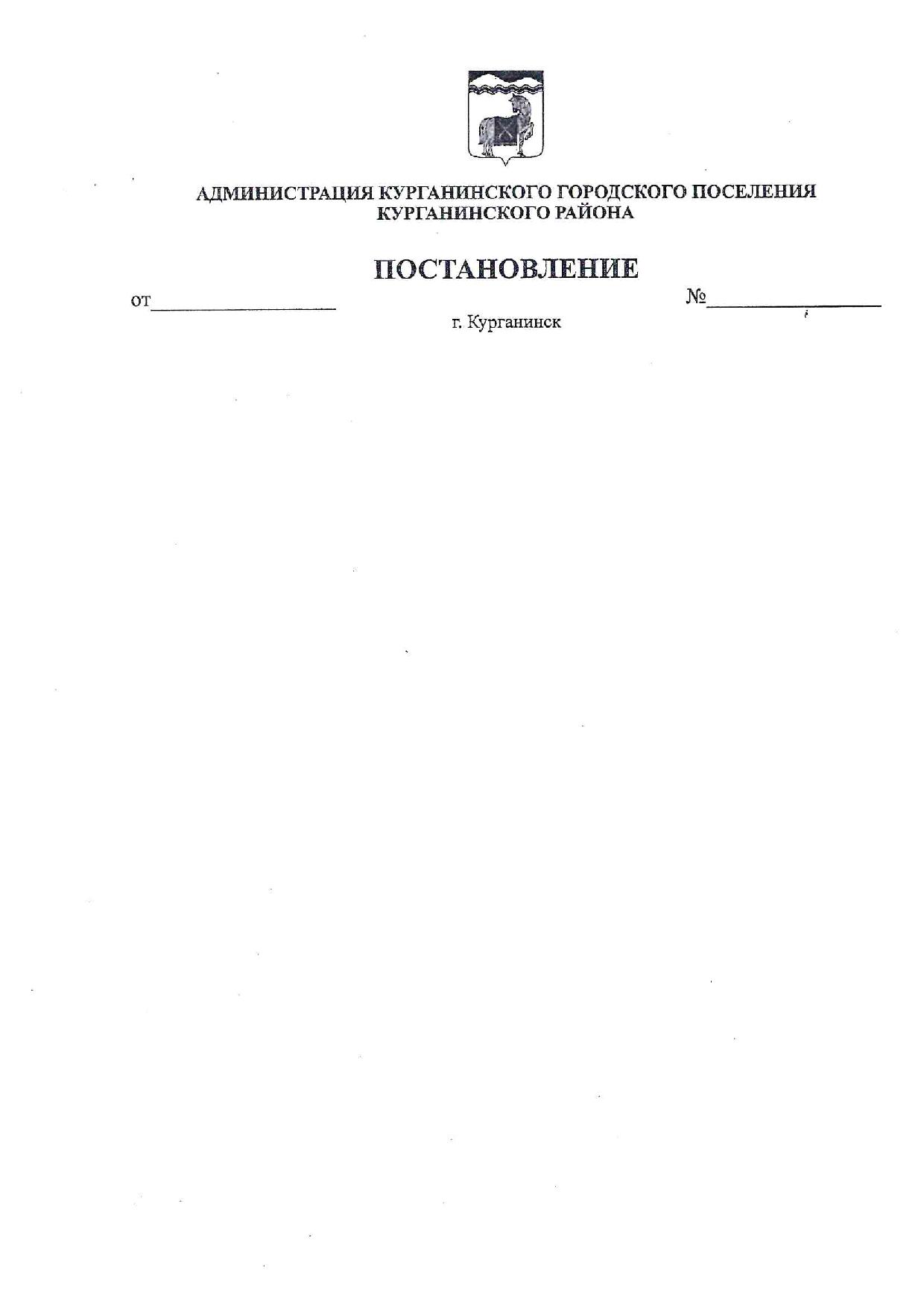 	15.04.2021	530О назначении публичных слушаний по проекту внесенияизменений в Генеральный план Курганинского городского поселения Курганинского района Краснодарского краяВ соответствии со статьями 51, 28 Градостроительного кодекса Российской Федерации, статьями 7, 28 Федерального закона от 6 октября 2003 года № 131-ФЗ «Об общих принципах организации местного самоуправления в Российской Федерации», статьей 17 Устава Курганинского городского поселения Курганинского района, руководствуясь Положением о публичных слушаниях                          в Курганинском городском поселении Курганинского района, утвержденным решением Совета Курганинского городского поселения Курганинского района                                                               от 28 июня 2018 года № 273 п о с т а н о в л я ю:1. Назначить проведение публичных слушаний по проекту внесения изменений в Генеральный план Курганинского городского поселения Курганинского района Краснодарского края, утвержденный                                          решением Совета Курганинского городского поселения                                            Курганинского района от 16 декабря 2010 года № 163                                                                                              (с изменениями от 24 января 2013 года № 342, 17 марта 2014 года № 426,                                      27 апреля 2017 года № 187, 28 июня 2018 года № 275,                                                                    21 марта 2019 года № 324), согласно приложению к постановлению.2. Установить срок проведения публичных слушаний не менее одного месяца                         и более трех месяцев со дня оповещения жителей поселений об их проведении до дня опубликования заключения о результатах публичных слушаний.3. Назначить дату проведения собрания участников                                                           публичных слушаний – 17 мая 2021года.4. Для обсуждения проекта внесения изменений в Генеральный план Курганинского городского поселения Курганинского района Краснодарского края провести собрания участников публичных слушаний 17 мая 2021 года,                          в хуторе Свобода, в 9.00 часов, в здании клуба, расположенном по адресу: хутор Свобода, улица Центральная, 14, в поселке Красное Поле, в 10.00 часов, в здании спортивной школы, расположенном по адресу: поселок Красное Поле, улица Кочубея, 86, в городе Курганинске, в 14.00 часов,                         в 101 кабинете здания администрации муниципального образования Курганинский район, расположенного по адресу: город Курганинск,                      улица Ленина, 27.5. Установить, что уполномоченным органом по организации и проведению публичных слушаний по проекту внесения изменений в Генеральный план является комиссия по землепользованию и застройке Курганинского городского поселения Курганинского района.6. Комиссии по землепользованию и застройке Курганинского городского поселения Курганинского района (Алексееву А.И.) обеспечить:1) организацию и проведение публичных слушаний по проекту внесения изменений в Генеральный план – 17 мая 2021 года;2) опубликование оповещения о начале публичных слушаний по проекту внесения изменений в Генеральный план Курганинского городского поселения Курганинского района Краснодарского края в газете «Курганинские известия»;3) обнародование проекта внесения изменений в Генеральный план Курганинского городского поселения Курганинского района Краснодарского края.7. Общему отделу администрации Курганинского городского поселения Курганинского района (Сидненко Т.А.) опубликовать настоящее постановление                        в периодическом печатном средстве массовой информации администрации Курганинского городского поселения Курганинского района «Вестник Курганинского городского поселения Курганинского района», на официальном сайте газеты «Курганинские известия» и обеспечить его размещение на официальном сайте администрации Курганинского городского поселения Курганинского района в информационно-телекоммуникационной сети «Интернет».8. Отделу земельных, имущественных отношений и градостроительной деятельности администрации Курганинского городского поселения Курганинского района (Грибенников) разместить проект внесения изменений                          в генеральный план в федеральной государственной информационной системе территориального планирования.9. Контроль за выполнением настоящего постановления возложить                        на заместителя главы Курганинского городского поселения Курганинского района А.И. Алексеева.10. Постановление вступает в силу со дня его опубликования.Глава Курганинского городского поселенияКурганинского района					                                     В.П. Руденко